	1O DOWNING STREET	 LONDON SW1A 2AAકોરોનાવાઈરસ સામે લડત આપવા માટે અમે જે પગલાં લઈ રહ્યાં છીએ તે વિશેની અદ્યતન માહિતી આપવા હું તમને લખી રહ્યો છું.માત્ર થોડાં અઠવાડિયાંના સમયમાં જ, આ દેશના રોજિંદા જીવનમાં ઘણો મોટો ફેરફાર આવી ગયો છે. આપણને સૌને કોરોનાવાઈરસની અત્યંત ગંભીર અસરો થઈ રહી છે, અને માત્ર આપણાં પોતાના પર જ નહિ, આપણાં સ્વજનો તેમજ સમગ્ર સમાજ પર પણ.આ ખલેલને કારણે તમારાં સૌનાં જીવન, ધંધા વ્યવસાયો તેમજ નોકરીઓ પર જે મુશ્કેલીઓ ઊભી થઈ છે તે હું સંપૂર્ણપણે સમજી શકું છું. પરંતુ અમે લીધેલાં પગલાં માત્ર એક સરળ કારણસર, તદ્દન આવશ્યક છે.જો એક સાથે ઘણાં બધાં લોકો ગંભીરપણે બીમાર પડશે, તો NHS તેને પહોંચી નહિ વળી શકે. આના કારણે જીવનો ગુમાવવાં પડશે. આપણે બની શકે તેટલાં જીવનો બચાવવા માટે આ રોગનો ફેલાવો ધીમો પાડવો જ રહ્યો, અને હોસ્પિટલમાં ભરતી કરવાં પડે તે લોકોની સંખ્યામાં ઘટાડો કરવો જ રહ્યો.એટલા માટે જ અમે માત્ર એક સરળ સૂચના આપી રહ્યાં છીએ - તમારે ઘરમાં જ રહેવું જરૂરી છે.તમારા ઘરમાં ન રહેતાં હોય તે મિત્રો કે કુટુંબીજનોને તમારે ન મળવું જોઈએ. તમે અમુક મર્યાદિત કારણોસર જ ઘરમાંથી બહાર નીકળી શકો, જેમ કે ખોરાક અને દવાઓ ખરીદવા, દિવસમાં એકવાર કસરત કરવા અને તબીબી સહાયતા મેળવવા. તમે કામે જવા અને પાછાં આવવા મુસાફરી કરી શકો, પણ જો તમારાથી બને તો ઘરેથી કામ કરવું જોઈએ.તમારે ઘરમાંથી જો નીકળવું જ પડે, તો જ્યારે પણ શક્ય હોય ત્યારે તમારે તમારા ઘરની બહાર કોઈ પણ વ્યક્તિથી ઓછામાં ઓછું બે મીટરનું અંતર રાખવાની ખાતરી કરવી જોઈએ.આ નિયમોનું પાલન કરવું આવશ્યક છે. આથી, જો લોકો આ નિયમો તોડશે, તો પોલીસ તેમને દંડ ફટકારશે અને ભેગાં થયેલાં લોકોને વિખેરી દેશે.મને ખબર છે કે તમારામાંથી ઘણાંને આની તમારા અને તમારા કુટુંબ પર નાણાંકીય અસરો પડવાની ખૂબ ચિંતા હશે. તમને જીવનનિર્વાહમાં મદદ કરવા માટે અને તમારા ખોરાકની સુવિધા માટે સરકાર તેમનાથી બનતું બધું જ કરશે. ઉપલબ્ધ સહાયતા વિશે અને તમારે કયા નિયમોનું પાલન કરવું જરૂરી છે તે વિશે આ સાથેની પત્રિકામાં વધારે વિગતો આપેલી છે. તમને અદ્યતન સલાહ gov.uk/coronavirus પરથી પણ મળી શકશે.શરૂઆતથી જ, અમે યોગ્ય સમયે યોગ્ય પગલાં અમલમાં મૂકવાનો પ્રયાસ કર્યો છે. જો વૈજ્ઞાનિક અને તબીબી સલાહકારો અમને કહેશે તો અમે આનાથી પણ વધારે આગળ પગલાં લેતાં અચકાઈશું નહિ.મારા માટે તમને આ વાત સમજાવવી અગત્યની છે - અમે જાણીએ છીએ કે બાબતો સુધરવાનું ચાલુ થશે તે પહેલાં તે ઘણી વધારે ખરાબ થશે. પરંતુ અમે યોગ્ય તૈયારીઓ કરી રહ્યાં છીએ, અને આપણે જેટલાં વધારે નિયમોનું પાલન કરીશું એટલાં જ ઓછાં જીવનો ગુમાવીશું અને એટલી જ ઝડપથી જનજીવન ફરી પાછું સામાન્ય બની શકશે.વાઈરસ સામે લડત આપવા માટે અથાકપણે કાર્ય કરી રહેલાં તમામ લોકોનો હું આભાર માનું છું, ખાસ કરીને આપણી અદ્દભૂત NHS અને સમગ્ર ઈંગ્લેન્ડ, સ્કોટલેન્ડ, વેલ્સ તેમજ નોર્ધન આયરલેન્ડમાં સંભાળ પૂરી પાડનાર ક્ષેત્રોનો. જરૂરિયાતના આ કઠિન સમયે આપણાં ડોક્ટરો, નર્સો તેમજ અન્ય કેરરોએ જે અભૂતપૂર્વ પ્રતિસાદ આપ્યો છે તે ખરેખર પ્રેરણાદાયી છે.હજારો નિવૃત્ત ડોક્ટરો અને નર્સો NHSમાં પાછાં ફરી રહ્યાં છે - તેમજ હજારો નાગરિકો અરક્ષિત લોકોને મદદ કરવા માટે સ્વૈચ્છિક મદદ આપી રહ્યાં છે. આપણા આ બ્રિટિશ જોશથી આપણે કોરોનાવાઈરસને હરાવીશું અને આપણે સૌ સાથે મળીને તે કરીશું.એટલા માટે, આ રાષ્ટ્રિય કટોકટીના સમયમાં મારી તમને વિનમ્ર વિનંતી છે, કૃપા કરીને ઘરમાં જ રહો, NHSનું રક્ષણ કરો અને જીવન બચાવો.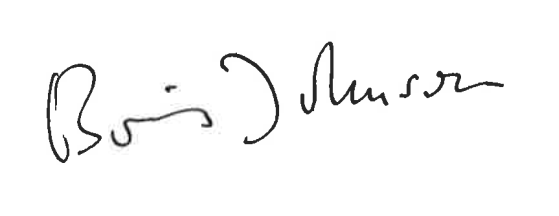 શ્રી પ્રધાન મંત્રી